Publicado en Madrid el 22/04/2024 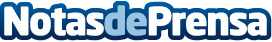 La UFV organiza la Jornada E-Day para acercar el emprendimiento a los alumnosLa Jornada E-Day de la Universidad Francisco de Vitoria (UFV) contó con la participación de más de 30 proyectos en fase avanzada, que se dieron a conocer ante casi medio millar de personas entre alumnos, empresas, inversores y representantes políticos de los ayuntamientos de Pozuelo de Alarcón, Majadahonda y Las Rozas, además de la Fundación para el Conocimiento Madri+d. También intervinieron reconocidos emprendedores de éxito como Hugo Arévalo, Paula Camarós y Lara Alcázar, entre otrosDatos de contacto:NoeliaSocialnius/Ejecutiva de Cuentas641226152Nota de prensa publicada en: https://www.notasdeprensa.es/la-ufv-organiza-la-jornada-e-day-para-acercar Categorias: Nacional Educación Madrid Emprendedores Eventos Universidades Innovación Tecnológica Digital http://www.notasdeprensa.es